O love, how deep, how broad, how high     Hymnal 1982 no. 449       Melody: Deo gracias     L.M.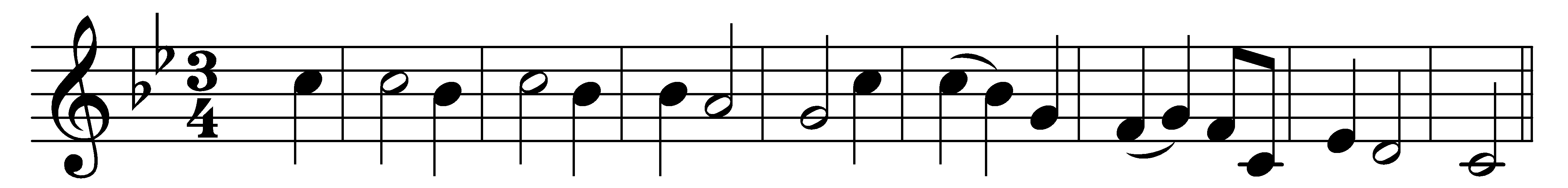 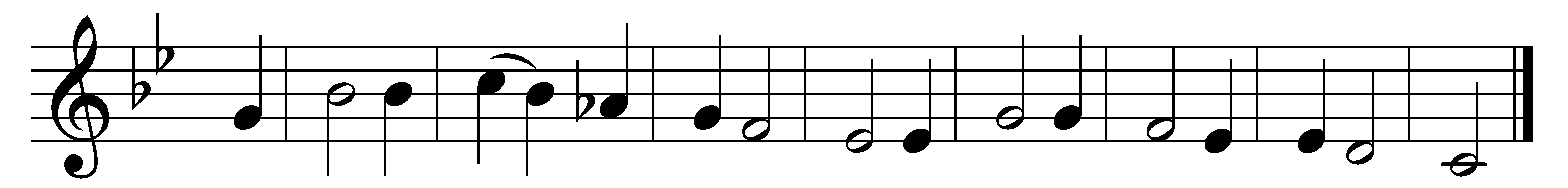 O love, how deep, how broad, how high,how passing thought and fantasy,that God, the Son of God, should takeour mortal form for mortals’ sake.For us baptized, for us he borehis holy fast and hungered sore;for us temptations sharp he knew;for us the tempter overthrew.For us he prayed; for us he taught;for us his daily works he wrought:by words and signs and actions, thusstill seeking not himself, but us.For us to wicked hands betrayed,scourged, mocked, in purple robe arrayed,he bore the shameful cross and death;for us gave up his dying breath.For us he rose from death again;for us he went on high to reign;for us he sent his Spirit hereto guide, to strengthen, and to cheer.All glory to our Lord and Godfor love so deep, so high, so broad;the Trinity whom we adorefor ever and for evermore.Words: Latin, 15th century, translated by Benjamin Webb (1819-1885)Music: English ballad melody, Trinity College MS, 15th century, harmony from Hymns Ancient and Modern Revised